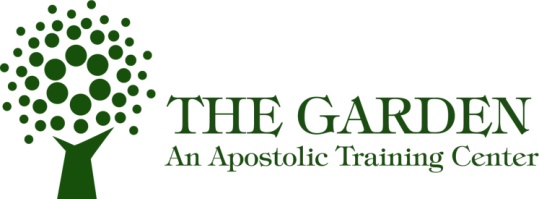 La gloria mayor  – Economía del Reino"Porque así dice el Señor todo poderoso: "Dentro de muy poco haré que se estremezcan los cielos y la tierra, el mar y la tierra firme;  ¡haré temblar a todas las naciones! Sus riquezas llegarán aquí, y así llenaré de esplendor esta casa —dice el Señor todo poderoso—.  Mía es , y mío es el oro —afirma el Señor todo poderoso—.  El esplendor de esta segunda casa será mayor que el de la primera —dice el Señor Todo oderoso—. Y en este lugar concederé ," afirma el Señor Todopoderoso." Hageo 2:6-9"Pues míos son los animales del bosque, y mío también el ganado de los cerros.  Conozco a las aves de las alturas; todas las bestias  campo son mías.   Si yo tuviera hambre, no te lo diría, pues mío es el mundo, y todo lo que contiene."  Salmos 50:10-12"Los cielos le pertenecen al Señor, pero a la humanidad le ha dado la tierra.  Salmos 115:16"y ustedes son de Cristo, y Cristo es de Dios.  I Corintios 3:23"Y si ustedes pertenecen a Cristo, son la descendencia de Abraham y herederos según la promesa." Galatas 3:29Romanos 8:17Hebreos 6:17Santiago 2:5II Corintios 8:9Romanos 8:19-23Bondad del Señor Pero de una cosa estoy seguro: he de ver la bondad del Señor en esta tierra de los vuvientes." Salmos 27:13 Genesis 1-2Numeros 23:19Deuteronomio 1:25Deut. 8:7Salmos 84:11Eclesiastés 3:13Eclesiastés 5:18Isaias 61:1Marcos 10:18Filipenses 2:13Juan 2 1:11Prosperidad del Reino"Pero lancen voces de alegría y regocijo los que apoyan mi causa, y digan siempre: Exaltado sea el Señor, quien se deleita en el bienestar de su siervo. Salmos 35:27"Amado, ruego que puede prosperar en todas las cosas y estar en salud, así como prospera tu alma." 3 John 1:2Jeremías 17:5-8Deut. 8“Si olvidan esto, tal vez lleguen a pensar que todo lo que tienen y disfrutan lo han conseguido con su propio esfuerzo. 18 Más bien, deben recordar que fue Dios quien les dio todo eso, y que lo hizo para cumplir su promesa a nuestros antepasados." Deut.8:17-18Salmos 25:12-13Salmos 68:6Isaias 1:19Deut. 28Deut. 30: 19-20Isaias 53:4-6II Corintios 8:9Riqueza"Mucha riqueza está en la casa de los justos, pero malo es en el ingreso de los impíos." Proverbios 15:6"La recompensa de la humildad y el temor del señor son riquezas, el honor y la vida." Proverbios 22:4“El hombre de bien deja herencia a sus nietos; las riquezas  pecador se quedan para los justos." Proverbios 13:22Genesis 34:29Ruth 2:1, 4:11Salmos 112:3Proverbios 8:18Proverbios 8:21Proverbios 13:11Isaias 48:17 Isaias  60:5, 11Isaias 61:6 Diezmo: 10th parte; 10 %"Honra al Señor con tus riquezas y con los primeros frutos de tus cosechas.”  Prov. 3:9¿Acaso roba el hombre a Dios? ¡Ustedes me están robando! Y todavía preguntan: "¿En qué te robamos?"  En los diezmos y en las ofrendas.  Ustedes —la nación entera— están bajo gran maldición, pues es a mí a quien están robando.  Traigan íntegro el diezmo para los fondos  templo, y así habrá alimento en mi casa. Pruébenme en esto —dice el Señor Todopoderoso—, y vean si no abro las compuertas  cielo y derramo sobre ustedes bendición hasta que sobreabunde.  Exterminaré a la langosta, para que no arruine sus cultivos y las vides en los campos no pierdan su fruto —dice el Señor Todopoderoso—. Entonces todas las naciones los llamarán a ustedes dichosos, porque ustedes tendrán una nación encantadora —dice el Señor Todopoderoso—.  Malaquias 3:8-12Mateo 23:23Evangelio a los pobresLucas 4:18-20Isaias 55:1-2Mateo 10:7-10Lucas 3:12-14Lucas 7:20-22Provisión sobrenaturalFilipenses 4:12Genesis 26: IsaacGenesis 39-48: JoseReyes 17:8-16-ElíasII Reyes 4:1-7-EliseoNehemias 10:31Mateo 4:11-JesusMateo 6:25-34Marcos 6:30-44; 8:1-10Mateo 18Colsenses 2:14Siembra y dar con liberalidad“Tenemos dones diferentes, según la gracia que se nos ha dado. Si el don de alguien es el de profecía, que lo use en proporción con su fe;  si es el de prestar un servicio, que lo preste; si es el de enseñar, que enseñe; si es el de animar a otros, que los anime; si es el de socorrer a los necesitados, que dé con generosidad; si es el de dirigir, que dirija con esmero; si es el de mostrar compasión, que lo haga con alegría." Romanos 12:6-8"Ustedes estaban corriendo bien. ¿Quién los estorbó para que dejaran de obedecer a la verdad?" Gal. 5:7Amos 9:13Juan 4:36-37II Corintios 9:6-11Hebreos 13:16Santiago 2:15I Juan 3:17Hechos 6:1Efesios 4:28Santiago 1:27Isaias 58Hechos 2:40-47Hechos 4:32-37Miqueas 2:13:  Abre brechas¿A Quien sirves?“Ningún esclavo puede trabajar al mismo tiempo para dos amos, porque siempre obedecerá o amará a uno más que al otro.  mismo modo, tampoco ustedes pueden servir al mismo tiempo a Dios y a las riquezas." Mateo 6:24Proverbios 23:4-5Proverbios 28:8, 22Eclesiastés 6:2Mateo 13:22Lucas 15:11-32Lucas 16:1-13"Si a ustedes no se les puede confiar algo que vale tan poco, como el dinero ganado deshonestamente, ¿quién les confiará lo que sí es valioso? Y si no se les puede confiar lo que es de otra persona, ¿quién les dará lo que será de ustedes?" Lucas 16:11-12Mateo 21:12Mateo 25:18-27Marcos 4:11Hechos 5:1-11Hechos 8:18-20I Timoteo 3:3I Tim 6:10II Tim 3:2Hebreos 13:5